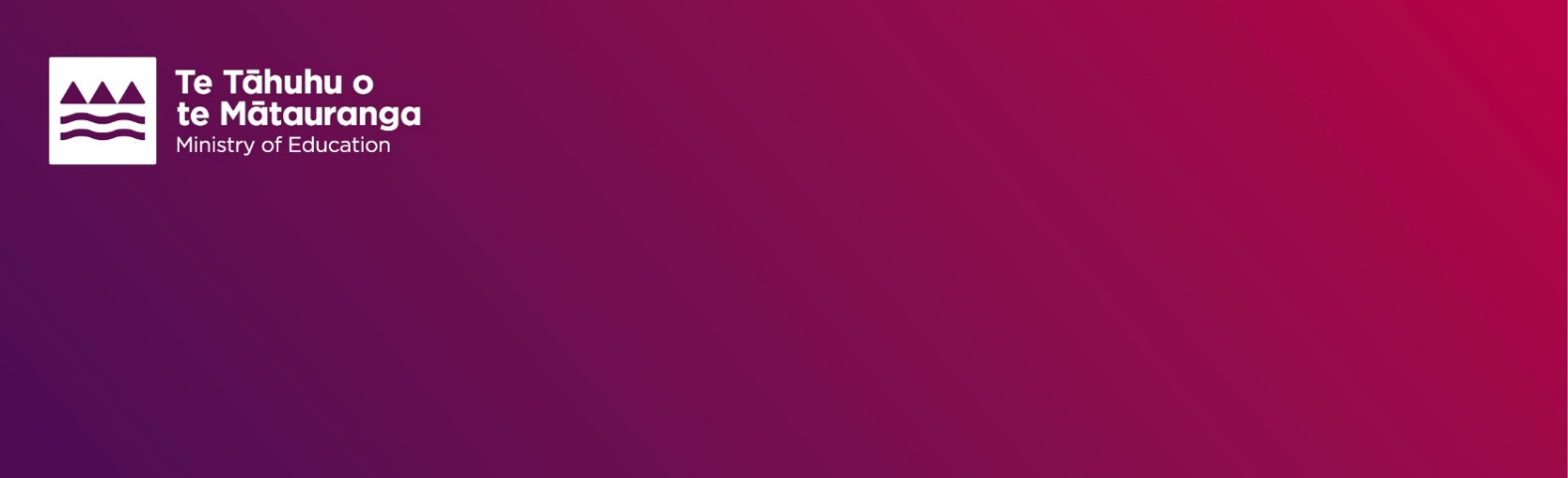 Aotelega: Faaopoopo tuutuuga fou i laisene lē tumau, e faamatalaina ai le ‘tapunia tumau’ ma saunia tulaga mo le tapunia lē tumau aiO le Early Learning Regulatory ReviewO loo toe iloiloina e le Matagaluega o Aoga le faiga faavae faatonutonu mo aoga amata, e faamautinoa ai le manino ma le onomea o le faiga faavae auā le lagolagoina o tulaga lelei tau aoaoga ma le tausiga. O le toe iloiloga lenei o le a mafai ai ona: tali atu i suiga o faia i matātā tau aoaoga talu mai na faavae le Education (Early Childhood Services) Regulations 2008, ma lagolago le faataunuuina o le He taonga te tamaiti: Every child a taonga Early Learning Action Plan 2019-2029 ma galuega faatino na faataatia mai le iloiloga na faia i le 2018 o le Home-based Early Childhood Education.  E tolu vaevaega o le iloiloga lenei. O lafo faatū o loo folasia i lalo ifo e avea ma vaega o le vaevaega lona lua o le iloiloga.O le faafoega o le auala e faia ai laisene mo auaunaga E tolu ituaiga laisene mo auaunaga aoga amata ua laiseneina: laisene noatia, laisene atoa tumau ma laisene siitia lē tumau. Peitai, e tele mafuaaga e faia ai e le Secretary for Education (le Failautusi) se isi faavasegana o laisene atoa tumau po o laisene noatia e avea ma laisene lē tumau, e aofia ai tulaga ua lē usitaia ai e se auaunaga tulafono faatonutonu po o tuutuuga o se laisene, po o se faaseā faasaga i se auaunaga ma ua agatonu na faia ai o se suesuega. E tumau ai le faaaoga e auaunaga o se laisene lē tumau seia faia e le Failautusi se faaiuga e toe avatu i se auaunaga se laisene atoa tumau po o se laisene noatia po o le faalēaogāina o se laisene a le auaunaga pe afai e lei faataunuu e le auaunaga tulaga na faatonuina i le taimi na tatau na faataunuu ai.  E tatau i le Failautusi na faalēaogā se laisene a se auaunaga pe afai ua faamalieina tulaga e faamaonia ai ua tapunia tumau se auaunaga. E tatau i le Failautusi na faia tulaga uma e tuuina atu ai se faasilasilaga i le auaunaga e tusa ma le faamoemoe e faalēaogā ai se laisene a o lei faataunuuina, ma e tatau na iloilo isi mafuaaga na tuuina atu e le auaunaga.  O auaunaga ua fia tapunia mo se vaitaimi puupuu ma le faamoemoe e toe tatala e mafai na faafesootai le Matagaluega mo se ‘tapunia lē tumau e lei faamalosia.’ E mafai na talia se talosaga e tapunia lē tumau ai mo le umi e oo atu i le tolu masina, ma e mafai e auaunaga na talosaga mo se faaopoopoga i luga atu o le tolu masina ona o tulaga lē māalofia. E mafai na faataunuu le tulaga lea e auala atu i le taiala faavae o le faafoega o galuega e le Matagaluega ae e lē o se tulaga ua faatulafonoina.O tulaga o matou fia faatalanoaina?Matou te faatalanoaina lafo faatū e suia ai tulafono faatonutonu e: mafai ai na faaopoopo tuutuuga fou i se laisene lē tumau saunia se faamatalaga e faamatalaina ai le ‘tapunia tumau’ mo le faamoemoe e faalēaogāina ai se laisene  mafai ai e le Failautusi, e tusa ma lana faitalia, ona tuuina atu se laisene e tapunia lē tumau ai se auaunaga mo le umi e oo atu i le tolu masina o loo tusia i le talosaga. O suiga ua faatuina e maua ai e auaunaga ma le matātā ECE atoa se taatiaga manino ma le mautinoa o tulaga moomia mo le faia o laisene ma auala e faamalosia ai. O le a mafai foi e suiga nei na faaleleia atili le vave ma le tuusa‘o o le tali atu a le Matagaluega i tulaga ua aliae ai le tele o faaletonu ona o tulaga e tatau na usitaia e auaunaga o umia laisene lē tumau, ma le vaitaimi ua tapunia lē tumau po o le tapunia tumau ai o auaunaga.Lafo faatūFaamatalagaSuia tulafono faatonutonu e mafai ai na faaopoopo tuutuuga o fia faaopoopo i se laisene lē tumau, i luga o le faitalia o le Failautusi auā tulaga e sa‘o ma talafeagai ai, ma e faagata i se vaitaimi fou, ae e lē silia ma le 12-masina mai le aso na toe faavasega ai se laisene e avea ai ma laisene lē tumau.O lenei suiga e mafai ai e le Failautusi na faaopoopo tuutuuga fou o se auaunaga o umia se laisene lē tumau pe a fou nisi faaletonu ua maua ane e tusa ma tulaga sa tatau na usitaia. E tusa ma se tasi o vaega o le lafo faatū lenei, o le a mafai e auaunaga na talosaga mo se faaopoopoga o le umi o le vaitaimi o taimi faatulagaina mo tuutuuga fou i le auala lava e tasi na talosaga ai se faaopoopoga o le umi o le vaitaimi i tuutuuga o laisene lē tumau o faia nei. Peitai, e tusa ma tulafono faatonutonu o loo iai nei, e lē mafai na faia se faaopoopoga o le vaitaimi i luga atu o le 12-masina mai le vaitaimi na uluai tuuina ai se laisene lē tumau. O suiga nei o le a maua ai se taatiaga mautinoa ma le manino mo auaunaga ma aiga i le vaitaimi e tatau ai ona tali atu i faaletonu ua aliae mai e tusa ma tulaga e tatau na usitaia ma mafai ai e le Matagaluega na tali atu i tulaga ua iloa ane ai faaletonu i tulaga e tatau na usitaia e se auaunaga.Suia le tulafono faatonutonu e faamatala ai le ‘tapunia tumau’ pe a: Tuuina atu e le auaunaga i le Matagaluega se faasilasilaga ua tapunia tumau ai; po o le Ua iloa e le Matagaluega e lē o faafoeina se auaunaga e tusa ma le vaitaimi maualalo faatulagaina sa tatau na faafoe ai e pei ona faamaonia e faatulagana e lua pe sili atu o ta‘ua i lalo:  Leai ma ni tamaiti ua faaulufale ma/po o auai i le auaunaga; po o le Leai ma ni tagata faigaluega ua faafaigaluegaina po o auai ma galulue ai i le auaunaga; po o le  Leai o se talosaga na faia e le auaunaga mo se fesoasoani tau tupe mo aoga amata. E le gata i le fia sailia o manatu faaalia i le faamatalaga o faamatalaina ai le ‘tapunia tumau,’ o loo matou sailia foi manatu faaalia pe moomia na faia se vaitaimi maualalo faatulagaina e tolu masina pe sili atu, po o le ono masina pe sili atu. O le a saunia e le Matagaluega se taatiaga sili e mautinoa ma manino atili ai mo auaunaga ma le Matagaluega e tusa ma le faaaogaina o le pule e faalēaogāina ai laisene, e aofia ai se taatiaga sili ona manino o tulaga ua tatau ai i le Failautusi na faalēaogā laisene ua lē o toe tatala. E mafai ai foi e le Matagaluega na aveese laisene mai auaunaga ua lē o toe tatala mai sootaga ma isi auā e tāua lea mo tulaga ua faia mo le puleaina o sootaga.Suia tulafono faatonutonu e mafai ai e le Failautusi na talia se talosaga ua tuuina atu e se auaunaga, e tapunia lē tumau ai mo se vaitaimi e oo atu i le tolu masina, faatasi ma le avanoa e mafai ai ona faaopoopo le umi e tapunia ai i luga o se talosaga na faia O loo mafai i le faiga o faia nei na tapunia lē tumau auaunaga e auala atu i le taiala faavae o faafoe i ai galuega ma e lē o aofia i le tulafono faatonutonu. E iai le faamoemoe o le suia ai o le tulafono faatonutonu o le a mautinoa ma manino atili ai i auaunaga o saunia aoaoga ma le Matagaluega le faagasologa e mafai ai ona tapunia lē tumau. 